Meddelande nr 2022:17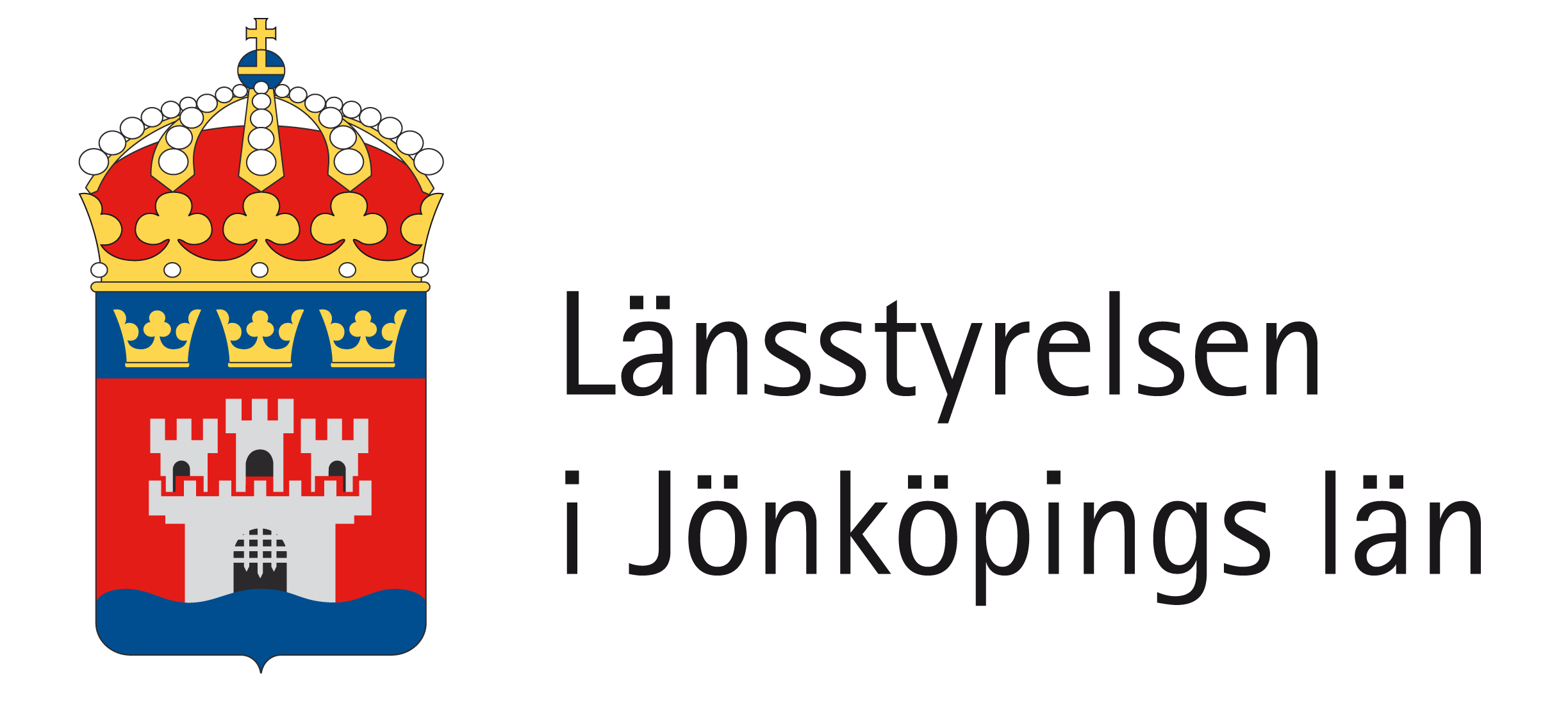 Handlingsplan 2022- Länsstyrelsens arbete inom mäns våld mot kvinnor och våld i nära relationer i Jönköpings län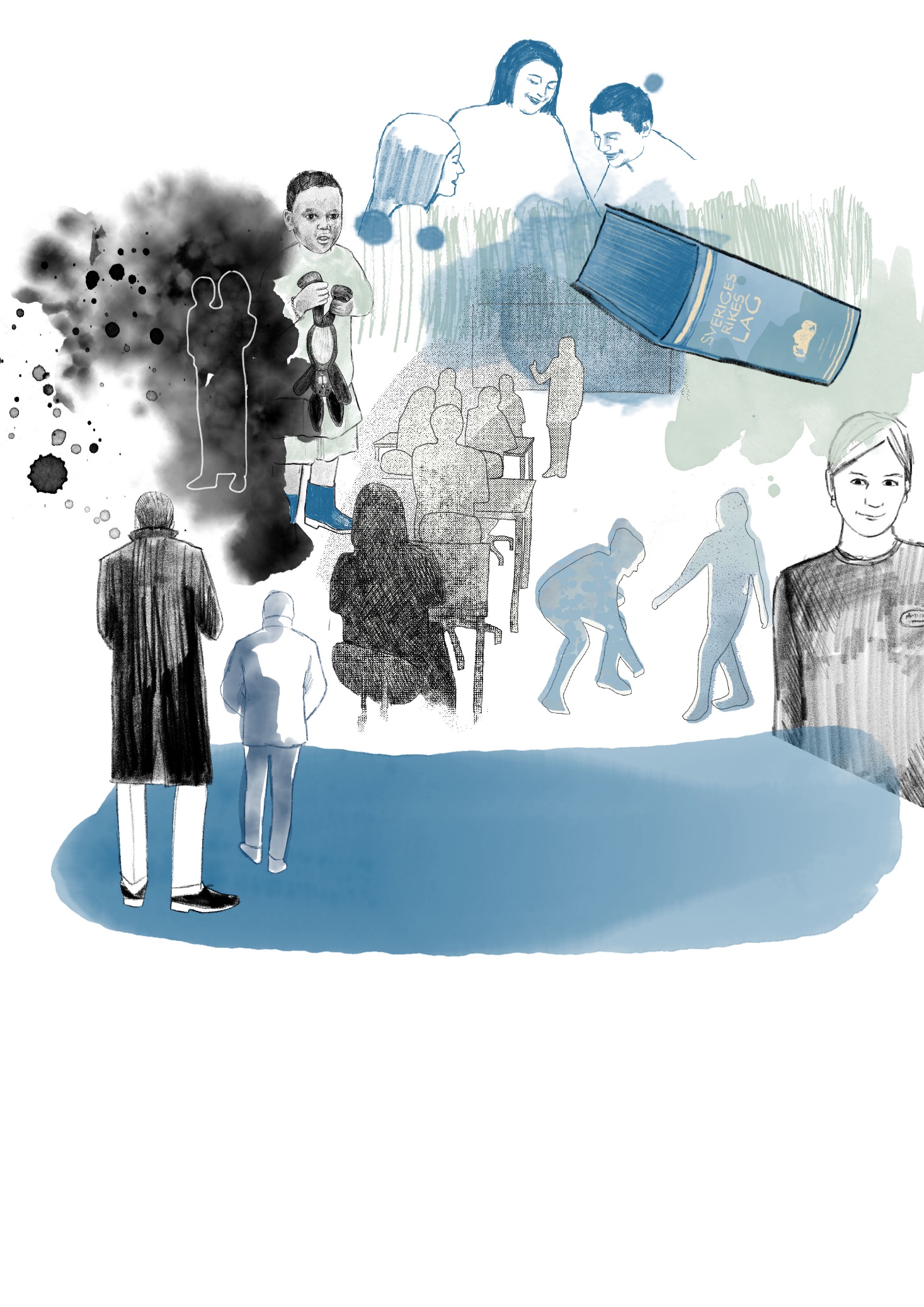 Handlingsplan 2022- Länsstyrelsens arbete inom mäns våld mot kvinnor och våld i nära relationer i Jönköpings länMeddelande nr 2022:17Meddelande 	nummer 2022:17Referens 	Anna Alm-Mårtensson, Enheten för social hållbarhet, 
Samhällsavdelningen, september 2022 Kontaktperson 	Anna Alm-Mårtensson, Länsstyrelsen i Jönköpings län, 
Direkttelefon 010–223 64 36, anna.alm.martensson@lansstyrelsen.seWebbplats	www.lansstyrelsen.se/jonkopingISSN 	1101-9425ISRN 	LSTY-F-M—22/17--SE Länsstyrelsen i Jönköpings län 2022FörordLänsstyrelsen i Jönköping har nu sammanställt en handlingsplan för 2022 inom uppdraget mäns våld mot kvinnor, som tar avstamp i den regionala strategin för att förebygga och bekämpa mäns våld mot kvinnor och våld i nära relationer 2020–2026. Vi lever i en föränderlig tid där länets verksamheter under de senaste två åren tvingats ställa om på grund av pandemin, vilket visat på den handlingskraft och engagemang som länets aktörer har för att möta behoven hos de som på olika sätt drabbas av våldets effekter. Under våren 2022 ställs vi dessutom inför ett nytt säkerhetspolitiskt läge i Europa där vi i dagsläget inte vet vilka effekter det kommer få för arbetet med att motverka mäns våld mot kvinnor. Den handlingsplan som här presenteras visar på den ambition och riktning Länsstyrelsen har i arbetet med den regionala strategin, samtidigt som vi behöver ha en flexibilitet kring eventuella omprioriteringar omvärldsläget kan innebära för vårt uppdrag. Länsstyrelsen vill under 2022 bidra med aktiviteter som leder till ökad kunskap, effektivare samordning och utveckling av våra gemensamma insatser i länet. Vårt sammanlagda arbete inom ramen för strategin syftar ytterst till att barn, unga och vuxna som lever med våld får del av insatser med kvalité och att barn och unga nås av våldspreventivt arbete.Vår vilja är att vara transparanta, presentera det arbete som vi planerat för året och samtidigt ge er möjlighet att vara delaktiga och ge respons kring de behov som ni ser i länets arbete.
Jönköpings län

Mars 2022
Anna Alm-Mårtensson			Tania Karanja
Utvecklingsledare 			Utvecklingsledare 
Mäns våld mot kvinnor			Mäns våld mot kvinnorJosefin Andersson			Emma Willaredt
Särskilt sakkunnig 			AvdelningschefJämställdhet				SamhällsavdelningenInnehållsförteckningFörord	5Länsstyrelsens handlingsplan	7Målgrupp och begrepp	7Område regional strategi	8Område samordning	9Område projekt och kartläggningar	10Område utbildning och kompetensutveckling	11Område kommunikation	13Kontaktuppgifter	14Bilaga 1	15Länsstyrelsens kärnuppdrag	15Länsstyrelsens regionala uppdrag	15.Länsstyrelsens handlingsplanLänsstyrelsen är en av flera aktörer som är ansluten till regional strategi för att förebygga och bekämpa mäns våld mot kvinnor och våld i nära relation 2020–2026. I denna handlingsplan har Länsstyrelsen sammanställt de aktiviteter som planeras att genomföras under 2022 med koppling till regional strategi och Länsstyrelsens uppdrag inom mäns våld mot kvinnor (se bilaga 1). År 2022 har ett särskilt fokus på insatser för våldsutövare, arbetsgivarperspektiv på våld samt projekt implementering av våldspreventiva metoderna Mentorer i våldsprevention (MVP) och Agera tillsammans (AT).Den regionala strategin för att förebygga och bekämpa mäns våld mot kvinnor 2020–2026 utgår från följande delmål:Mål 1	Ett utökat och verkningsfullt förebyggande arbete mot våldMål 2	Förbättrad upptäckt av våldMål 3	Starkare skydd och stöd för våldsutsatta vuxna och barnMål 4	Effektivare brottsbekämpningMål 5	Förbättrad kunskap och metodutvecklingLänsstyrelsen har delat in aktiviteterna i handlingsplanen i följande områden: regional strategi, samordning, projekt och kartläggningar, utbildningar och kompetensförsörjning och kommunikation. Aktiviteterna i handlingsplanen kan komma att revideras under året utifrån uppkomna behov i länet eller nya uppdrag som kan tillkomma till Länsstyrelsens uppdrag inom mäns våld mot kvinnor.Målgrupp och begreppLänsstyrelsen har i uppdrag att arbeta med regional samordning och genomföra aktiviteter riktade till kommuner, regionen, berörda myndigheter och aktörer inom området mäns våld mot kvinnor. I handlingsplanen benämns dessa som länets aktörer. Länsstyrelsens målgrupper inom mäns våld mot kvinnor är; yrkesverksamma specialister, generalister, strateger och chefer samt anställda och verksamma inom civilsamhälleorganisationer. Länsstyrelsens uppdrag syftar ytterst till att medborgarna i Jönköpings län ska få tillgång till förbättrade och likvärdiga insatser. Handlingsplanens slutmålgrupper är därför: Vuxna och barn som utsätts för våld (våldsutsatta) Vuxna och barn som utsätter andra för våld (våldsutövare) Allmänhet – anhöriga, personer i omgivningen, såväl barn och unga som vuxna som behöver bryta in och reagera på våldet.Område regional strategi Område samordningOmråde projekt och kartläggningarOmråde utbildning och kompetensutvecklingOmråde kommunikationKontaktuppgifterUtvecklingsledare inom mäns våld mot kvinnor och våld i nära relationerAnna Alm-Mårtensson		Tania Karanjaanna.alm.martensson@lansstyrelsen.se	tania.karanja@lansstyrelsen.se010 – 223 64 36		010 – 223 64 87 Bilaga 1Länsstyrelsens kärnuppdrag Länsstyrelsernas generella uppdrag är att vara regeringens företrädare i länen. Länsstyrelsen ska arbeta för att de nationella mål som riksdag och regering beslutat om får genomslag i länen, samtidigt som hänsyn tas till regionala och lokala förhållanden och förutsättningar. Länsstyrelsen utgör därför en viktig länk mellan nationell, regional och lokal nivå. 
Enligt länsstyrelseinstruktionen (2017:868 § 2) ska länsstyrelserna:verka för att nationella mål får genomslag i länen utifrån regionala 
behov och förutsättningar.samordna olika samhällsintressen och statliga myndigheters insatser.följa utvecklingen i länen och informera regeringen om regionala behov.Arbetet mot mäns våld mot kvinnor faller under det nationella jämställdhetsmålet, att kvinnor och män ska ha samma makt att forma samhället och sina egna liv. Länsstyrelsens regionala uppdragEnligt förordning 2021:995 om länsstyrelsernas regionala arbete med att förebygga och bekämpa mäns våld mot kvinnor ska det vid varje länsstyrelse finnas en särskild samordningsfunktion för frågor om mäns våld mot kvinnor, våld i nära relationer, sexuellt våld, hedersrelaterat våld och förtryck samt prostitution och människohandel. Länsstyrelserna ska genom samordningsfunktionen stödja och bidra till:Framtagandet och genomförandet av regionala sektorsövergripande strategier och handlingsplaner, införandet av effektiva metoder, arbetssätt och kunskapsstöd i regionala och lokala verksamheter, samarbetet på lokal, regional och nationell nivå, och utbildning och kompetensutveckling i länet. Länsstyrelserna ska i sitt arbete samverka med kommuner och regioner samt andra berörda myndigheter och aktörer. Arbetet ska vara kunskapsbaserat och samordnat med den verksamhet som bedrivs vid myndigheter på nationell nivå. Länsstyrelserna ska årligen senast den 1 mars lämna en redovisning till Jämställdhetsmyndigheten samt Regeringskansliet (Arbetsmarknadsdepartementet), av det arbete som samordningsfunktionen har utfört inom respektive län. I rapporten ska länsstyrelserna särskilt redovisa en bedömning av vilka resultat och effekter som har uppnåtts, en analys av utvecklingen av arbetet i länet samt regionala och lokala behov av stöd på området.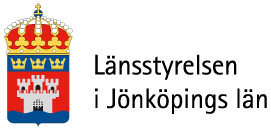 AktivitetMålgruppUtfallRegionalt delmål
Samordna arbetet kring regional strategi  
Länets aktörer 
Den regionala strategin får ökad spridning och användning
Delmål 1–5 Erbjuda processtöd för implementering av regional strategi hos anslutna aktörerAnslutna aktörer till regional strategiEtt antal aktörer får stöd i att utveckla sitt arbete med den regionala strategins delmål Delmål 1–5Informationsmöte för politiker kring regionala strategins mål och syfte Länets politiker på kommunal och regional nivåPolitiker i länet får ökad kunskap kring regional strategi och hur den egna organisationen kan arbeta utifrån denDelmål 1–5Sammanställa och sprida handlingsplan 2022 för Länsstyrelsens arbeteLänets aktörer och dess medborgareLänets aktörer och medborgare får ökad kunskap om Länsstyrelsens arbete 2022 inom mäns våld mot kvinnorDelmål 1–5Planera och genomföra aktörsbesökLänets aktörerLänsstyrelsen får ökad kunskap kring regionala förutsättningarDelmål 1–5Initiera möte med rättsväsendet med koppling till delmål 4 effektivare brottsbekämpningAktörer inom rättsväsendetLänsstyrelsen och aktörer får ökad kunskap kring delmål effektivare brottsbekämpningDelmål 4AktivitetMålgruppUtfallRegionalt delmålRegionala styrgrupper för strategisk och operativ styrning av arbetet.- Regional styrgrupp
- Kommunal styrgrupp
- Universell våldsprevention styrgruppLänets aktörer Ökad kunskap och genomförande av strategisk styrning, samverkan och samordning av strategins målsättningar. Delmål 1–5Regionala nätverk för att stärka och utveckla arbetet i länet.
- Resursteam Heder
- Nätverk Bostad
- Fokusgrupp Prostitution och Människohandel
- Arbetsgrupp en vecka fri från våldLänets aktörerÖkad kunskap och genomförande av samverkan och samordning av strategins målsättningarDelmål 1–5Regionala arbetsgrupper för fokusområden;
- Våldsutövare
- Arbetsgivare – våldLänets aktörerUtvecklade insatser, aktiviteter och kunskap kring nämnda fokusområdenDelmål 2–5Finansiering och samordning av regionskoordinatorerna prostitution och människohandel i samverkan med Jönköpings kommun och aktörer inom Polisregion ÖstLänets aktörerÖkad kunskap och genomförande av samverkan och samordning av strategins målsättningarDelmål 1–5Internt arbete kring prevention för mäns våld mot kvinnor, jämställdhet, brottsförebyggande, föräldrastöd samt ANDTSLänets kommunerEtt mer samordnat arbete och stöd för länets kommuner när det gäller preventivt arbeteDelmål 1, 5AktivitetMålgruppUtfallRegionalt delmålImplementering våldspreventiva metoderna MVP/AT i länets kommuner 2022–2024Länets aktörer som arbetar med barn och ungaÖkat antal skolor som påbörjat arbete med MVP och ATDelmål 1, 5Genomföra utvärdering av Resursteam Heder Länets aktörerEn analys kring behov inom området hedersrelaterat våld och förtryck samt förslag på förbättringarDelmål 2–3, 5Planera och genomföra regional kartläggning av stadigvarande boende för våldsutsatta samt rapportera nationelltLänets kommuner samt övriga aktörerLänets aktörer får regional kunskap stadigvarande boende för våldsutsattaDelmål 3Samordna och medverka vid Jönköpings kommuns kartläggning förutsättningar för MIKA- och KAST mottagningLänets aktörer samt dess medborgareÖkad regional kunskap kring socialtjänstens insatser - prostitution och människohandel i länetDelmål 2–4Delta i planering och genomförandet av Regionens projektarbete kring förbättrad vård för patienter som har erfarenhet av sexuellt våldLänets aktörerÖkad kunskap och förslag på hur vården för patienter med erfarenhet av sexuellt våld kan förbättrasDelmål 2, 3Samordning och uppföljning av Kommunal utvecklings projekt HederLänets aktörerÖkad kunskap och förbättrade insatser i länetDelmål 2, 3, 5Länsstyrelsen följer arbetet med att införa Huskurage i Tranås kommunLänets aktörer samt länets bostadsbolagÖkad kunskap och erfarenheter om att förebygga våld och spridning av ett gott exempel.Delmål 1, 2AktivitetMålgruppUtfallRegionalt delmålTre dagars utbildning - samtalsstöd till våldsutsattaSocialtjänstpersonal och personal/ideella kvinno- och tjejjour Socialtjänstens har fått kunskap, metoder och arbetssätt för att erbjuda samtalsstöd till våldsutsatta vuxnaDelmål 3, 5Webbinarium - våldsutsatta kvinnor i missbruk
Kommuner, Region Jönköping samt civilsamhälleorganisa-tionerYrkesverksamma och civilsamhälleorganisationer har fått ökad kunskap om ämnetDelmål 2, 3, 5Utbildning i riskbedömningsinstrumentet PatriarkSocialtjänsten handläggare BOU och VINR vuxen samt Kvinno-
jourerYrkesverksamma får en ökad kunskap kring användning av riskbedömningsinstrumentet PatriarkDelmål 3, 5Utbildning Hedersrelaterat våld och förtryck vid två tillfällenSocialtjänsten och skolanYrkesverksamma inom skola och socialtjänst har fått fördjupad kunskap kring hedersrelaterat våld och förtryckDelmål 2, 3, 5Utbildning i att utreda barn som bevittnad våldSocialtjänsten Barn och UngaUtredare har kunskap, metoder och arbetssätt för att utreda barn som bevittnat våldDelmål 2, 3, 5Föreläsning Qom UtLänets aktörer och länets medborgareÖkad kunskap kring HBTQ och våldDelmål 2, 3, 5Utbildning våld, tvång och begränsningar, funktionshinderomsorgenChefer, arbetsledare och strateger inom funktionshinderomsorgenÖkad kunskap inom ämnet våld, tvång och begräsningarDelmål 2, 3, 5Utbildning FREDA riskbedömning och FREDA beskrivningSocialtjänsten handläggare VINR vuxen  samt KvinnojourerYrkesverksamma får ökad kunskap kring användning av FREDA – riskbedömning och beskrivningDelmål 2, 3, 5Genomföra och samordna En vecka fri från våld och Orange WeekLänets aktörer och dess medborgareYrkesverksamma och länets medborgare har fått ökad kunskap om mäns våld mot kvinnorDelmål 1–5AktivitetMålgruppUtfallRegionalt delmålPreventionskonferensLänets aktörerÖkad kunskap kring universellt preventivt arbete riktat till barn och ungaDelmål 1, 5Utbildning sexuell hälsa och risktagandeLänets aktörer som arbetar med barn och ungaÖkad kunskap kring ämnet och bemötande av unga som säljer sex mot ersättningDelmål 2, 3, 5Följa och informera om barnfridsbrottet och kommande ny lagstiftning kring barn i skyddat boendeLänets aktörerÖkad kunskap kring ny lagstiftningDelmål 3, 4Seminarier Äldre och våld samt Funktionshinder och våldLänets aktörerÖkad kunskap kring utsatta grupper våld – äldre/funktionshinderDelmål 2, 3, 5Ge vägledning och information om ny lagstiftning gällande socialtjänstens ansvar för insatser till våldsutövareLänets kommunerÖkad kunskap i länet kring ämnet insatser för våldsutövare inom socialtjänstenDelmål 3-4, 5AktivitetMålgruppUtfallRegionalt delmålSprida material och information om kampanjen Svartsjuka är inte romantiskt
Länets aktörer samt medborgare Formatmall Ökad kunskap kring partnervåld i ungas relationer och var man kan vända sig för rådgivningDelmål 1, 2Sprida information genom nyhetsbrev vid 6–12 tillfällen under åretLänets aktörerRelevanta aktörer får info om kom-petensförsörjning, forskning och kunskap inom området mäns våld mot kvinnorDelmål 1–5Sprida information och material om nationella telefonlinjen Välj att slutaLänets aktörer samt medborgareYrkesverksamma och medborgare får ökad kunskap om Välj att sluta.Delmål 2, 3Utveckla texter på webben JäJ inom MVK-områdetLänets aktörerÖkad kunskap om våld samt det regionala arbetet kring mäns våld mot kvinnor och våld i nära relationDelmål 1, 5Planera, sprida och informera om kampanj för att motverka sexköpLänets aktörer samt länets medborgareÖkad kunskap kring att motverka sexköpDelmål 1, 4